ЕПИДЕМИОЛОГИЧНА ОБСТАНОВКА ЗА ОБЛАСТ ДОБРИЧ През периода са регистрирани общо  507случая на заразни заболявания, от които 72 случая на грип и остри респираторни заболявания (ОРЗ).Общата заболяемост от грип и ОРЗ за областта е 87,41 %ооо на 10000 души.     Регистрирани остри респираторни заболявания (ОРЗ) по възрастови групи през периода: 427 регистрирани случая на заболели от COVID-19. Заболяемост за областта за 14 дни на 100 000 жители към 16.01.2022г. – 446,90 %00 при 1012,70 %00 за РБългария.6 случая на въздушно-капкова инфекция - варицела;2 случая на инфекция с множествен механизъм на предаване – сифилис;На територията на област Добрич през отчетния период няма регистрирани хранителни взривове.ДИРЕКЦИЯ „НАДЗОР НА ЗАРАЗНИТЕ БОЛЕСТИ”Извършени са епидемиологични проучвания на регистрирани заразни болести – 435 бр.В отдел Медицински изследвания са изработени общо 387 бр. теста: 246 бр. бързи антигенни теста с 11 положителни резултата, 139 бр. паразитологични изследвания с 11 положителни резултата и 2 бр. микробиологични тестове.През консултативния кабинет по СПИН /КАБКИС/ няма преминали лица. ДИРЕКЦИЯ „МЕДИЦИНСКИ ДЕЙНОСТИ”Извършени са общо 22 броя проверки, от които 13 на лечебни заведения за болнична помощ, 3 на лечебни заведения за извънболнична помощ, 6 проверки на аптеки. Няма установени нарушения. По Наредба №3 от 05.04.2019г. за медицинските дейности извън обхвата на ЗЗО, за които МЗ субсидира лечебните заведения, и за критериите и реда за субсидиране  на лечебните заведения са извършени 5 проверки в ЛЗБП. Подготвени и изпратени документи за промяна в обстоятелствата към Изпълнителна Агенция Медицински надзор – 2.За периода в РКМЕ са приети и обработени 95 медицински досиета, извършени са 99 справки, изготвени са 89  преписки и 89 бр. МЕД за протокола за ТП на НОИ, проверени са 103 експертни решения (ЕР).ДИРЕКЦИЯ „ОБЩЕСТВЕНО ЗДРАВЕ”Предварителен здравен контрол: 1 експертен съвет при РЗИ. Разгледани са 2 проектни документации, издадени са 1 становище по процедурите на  ЗООС и 1 здравно заключение.   Взето е участие в 1 ДПК.Извършени са 2 проверки на обекти с обществено предназначение (ООП) в процедура по регистрация, вкл. и по проверка на предписание, издадено е 1 предписание за задължителни хигиенни мерки. Регистрирани, съгласно Закона за здравето са 2 ООП.  През периода са извършени общо 12 основни проверки по текущия здравен контрол. Реализираните насочени проверки са общо 58: 16 от тях са извършени във връзка с контрола по тютюнопушенето и продажбата на алкохол; 10 – контрол върху ДДД-мероприятията; 6 – по проверка на сигнали;  2 – насочени проверки на предписания; проверени са 14 лични здравни документации относно спазване изискванията на Наредба № 15/27.06.2006 г. за здравните изисквания към лицата, работещи в тях; 10 – в обекти с обществено предназначение, заведения за обществено хранене и обществено достъпни места относно спазване на противоепидемичните мерки.Лабораторен контрол:Питейни води: физико-химичен и микробиологичен контрол – 3 бр. проби, които съответстват на нормативните изисквания.Във връзка с насочен здравен контрол са изследвани 7 бр. проби – съответстват на нормативните изисквания.Минерални води: не са пробонабирани.Води за къпане: не са пробонабирани.Козметични продукти: не са пробонабирани.Биоциди и дезинфекционни разтвори: не са пробонабирани.Физични фактори на средата: не са измервани.По отношение на констатираните отклонения от здравните норми са предприети следните административно-наказателни мерки: -  издадени  са  3 предписания за провеждане на хигиенни и противоепидемични мерки и 1 предписание за спиране експлоатацията на част от обект;- издадена е 1 заповед за спиране експлоатацията на част от обект.Дейности по профилактика на болестите и промоция на здравето (ПБПЗ):Проведени са 6 лекции на 140 лица в учебни заведения в гр. Добрич, гр. Тервел и с. Хитово. Оказана е 4 бр. методична дейност на 8 лица (педагози и медицински специалисти). Разпространени здравно-образователни материали при провеждане на профилактичните дейности (употреба на тютюневи и свързани с тях изделия, дейности за интегриране на ромите) – 40 бр., раздадени са 45 бр. хигиенни пакети.СЕДМИЧЕН ОТЧЕТ ПО СПАЗВАНЕ ЗАБРАНАТА ЗА ТЮТЮНОПУШЕНЕЗа периода 07.01 - 13.01.2022 г.  по чл. 56 от Закона за здравето са извършени 12 проверки в 12 обекта (6 обекти за хранене и развлечения, 2 детски и учебни заведения, , 2 други закрити обществени места по смисъла на § 1а от допълнителните разпоредби на Закона за здравето, 2 открити обществени места). Не са констатирани нарушения на въведените забрани и ограничения за тютюнопушене в закритите и някои открити обществени места. Няма издадени предписания и актове.Д-Р СВЕТЛА АНГЕЛОВАДиректор на Регионална здравна инспекция-Добрич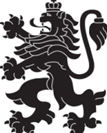 РЕПУБЛИКА БЪЛГАРИЯМинистерство на здравеопазванетоРегионална здравна инспекция-ДобричСЕДМИЧЕН ОПЕРАТИВЕН БЮЛЕТИН НА РЗИ-ДОБРИЧза периода – 07.01 - 13.01.2022 г.  (2-ра седмица)  0-4 г.5-14 г.15-29 г.30-64 г+65 г.общоЗаболяемост %оо1125171907287,41 %ооо